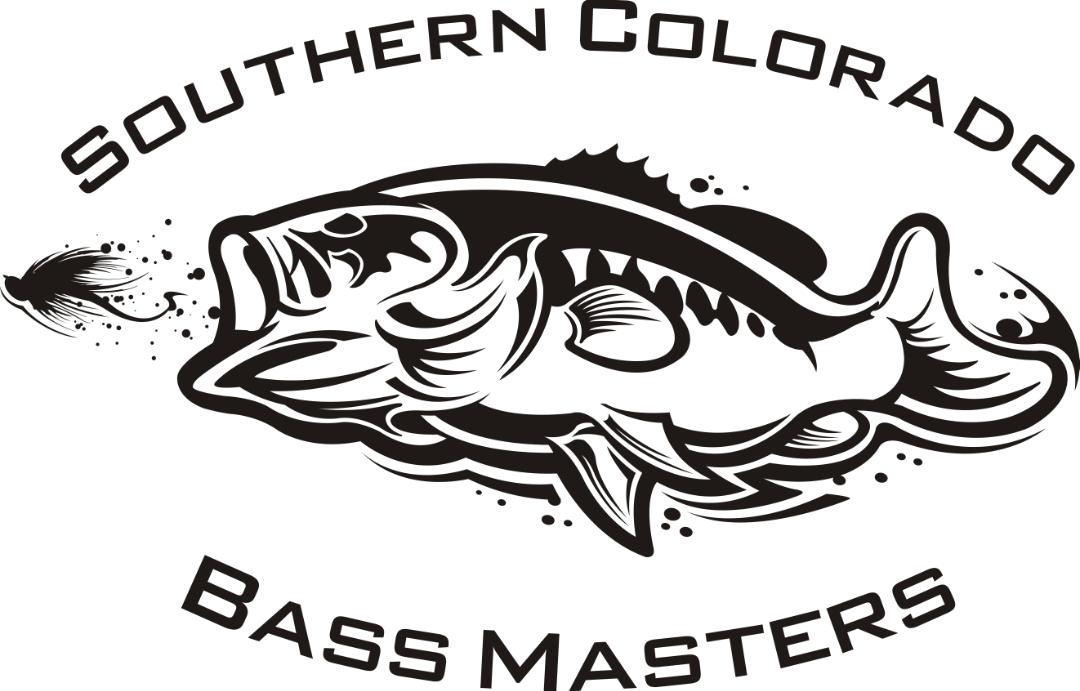 Club Membership Application__________________________________________________________________________________________________Membership for: (Please Check boxes that apply)        BASS ($50) ____      FLW/TBF ($70) ____   CLUB ($35.00)____Name:________________________________________ Date of Birth:____/_____/____                         Last                    First                    MIAddress: ____________________________________________ Gender: ______M_____F_____City/Zip: ____________________________________________ Shirt Size (Circle One) 3XL 2XL XL L M SPhone: (_____)__________________/___________________/___________________                                     Home                                  Work                                   CellE-Mail Address: ________________________________________________________________BASS Membership #: __________________ Exp. Date: ____________ Pending? _______ YesFLW/TBF Membership #: _______________ Exp. Date: ____________ Pending? _______ Yes Emergency Contact: ___________________________________ Phone # (_____)__________________Own a Bass Boat? ___ Yes ___ No   If yes, Type: ____ Bass ____ Fish/Ski ____ Deep V     Length ____ FtHave you ever been “Convicted” of an Outdoor Violation or “any” Felony?      ____ Yes ____ NoI understand, that by signing this application below, I swear to everything stated above to be truthful;that I have read and agree to abide by the rules, regulations, and Bi-Laws, of the Southern Colorado Bass Masters bass club. I also agree to any background checks, possibly at my expense, that the Southern Colorado Bass Masters “Board of Directors” deems necessary for my acceptance into this club.Signature: _______________________________________________ Date: _______________________________________________________________________________________________________________________                                                                                             Do Not write below this line                                                                                                                                                                                                                                                      “2019” Dues Paid:      Bas ____ Yes ____ NoCheck #: ________ Cash total: __________   Membership accepted by BOD: _____ Yes _____ NoDate Approved or Denied: ____________________      President Initials ______________________